USNESENÍ                                      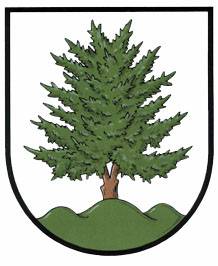 z 13. zasedání Zastupitelstva městyse Spálov,konaného dne 13.12.2016 v 18:00 hod. v sokolovněText usnesení byl upraven v souladu se zákonem č. 101/2000 Sb., o ochraně osobních údajů a o změně některých zákonů, ve znění pozdějších předpisů. Občané uvedeni v § 16 (občané České republiky s trvalým bydlištěm na území obce a fyzické osoby vlastnící na území obce nemovitost) a v § 17 (cizí státní občané, kteří jsou v obci hlášeni k trvalému pobytu, stanoví-li tak mezinárodní smlouva) zákona č. 128/2000 Sb., o obcích (obecní zřízení), ve znění pozdějších předpisů, mají právo na neupravený text, který je k dispozici u starostky městyse 742 37 Spálov 62Zastupitelstvo městyse Spálov na svém zasedání:A. Bere na vědomí:zprávu o hospodaření za období 1-10/2016.                                                         viz příloha č. 1rozpočtové opatření č. 9 – zakoupení sporáku pro MŠ Spálov.                        viz příloha č. 2rozpočet Mikroregionu Odersko pro rok 2017, a to ve výši: příjmy: 1.171.800 Kč výdaje: 1.171.800 Kč osmá třída financování: 0 tis. Kč.                                                      viz příloha č. 6Zprávu kontrolního výboru za rok 2016.Zprávu finančního výboru za rok 2016.uzavření Dodatku č. 2 ke smlouvě mezi Monstavby Morava s.r.o. a Městys Spálov na akci „Výstavba technické infrastruktury ve Spálově SO 01 Chodníkové těleso kolem fary“.uzavření Dodatku č. 982/2016/1 Smlouvě o poskytnutí finančních prostředků z rozpočtu Státního fondu dopravní infrastruktury za rok 2016 na akci „Výstavba technické infrastruktury ve Spálově SO 01 Chodníkové těleso kolem fary“.B. Schvalujenavržený program 13. zasedání zastupitelstva.navýšení dotace Ministerstva zemědělství o 712.000,- Kč, určenou na „Modernizaci čistírny odpadních vod Spálov“. Celková výše dotace činí 4.744.000,-Kč.přijetí účelového daru ve výši 15.000,-Kč od obce Luboměř určenou na zajištění dopravní obslužnosti – provoz autobusové linky 880681 Odry- Spálov – Luboměř – Heltinov ve spojích 315,323,312 a 324 v období od 1.9.2016. – do 31.12.2016.rozpočtové opatření č. 10 –dotace MSK  225.000,- na DA pro SDH.             viz příloha č. 3rozpočtové opatření č. 11 –dotace MSK  300.000,- na opravu hasičské zbrojnice.                                          
                                                                                                                                             viz příloha č. 4rozpočtové opatření č. 12 –dotace MZE navýšena o 712.000,-Kč na rekonstrukci ČOV Spálov.                                                                                                                               viz příloha č. 5rozpočtové provizorium na rok 2017 ve výši 1/12 za každý měsíc dle skutečnosti výkazu plnění rozpočtu za předcházející rok.plán inventur k 31.12.2016.                                                                                       viz příloha č.  7zveřejnění záměru prodeje části pozemku parc. č. 370/1 pozemková parcela, ostatní plocha, ostatní komunikace o výměře  170m2 a část par. č. 3420/1 pozemková parcela, ostatní plocha, ostatní komunikace o výměře  4m2finanční dar společnosti ILCO Novojíčínska spolek stomiků, Nový Jičín,  ve výši 1.000,-Kč. Za uzavření smlouvy odpovídá starostka.finanční dar Českému svazu  ochránců přírody  ZO Nový Jičín, sídlo Bartošovice, ve výši 2.000,- Kč, na provoz záchranné stanice pro volně žijící živočichy. Za uzavření smlouvy odpovídá starostka.žádost paní A.B. o výměnu bytu, a to výměnu bytu  č. 2 v BD č.p.170 za byt č. 6 v BD č.p.292uzavření Kupní smlouvy o převodu nemovitosti části parc. č. 3389/1 – pozemková parcela, ostatní plocha, ostatní komunikace o výměře  178m2 a dále o převodu nemovitosti par. č. 61/2 – zastavěná plocha a nádvoří o výměře 13m2  panu J.H. Spálov . Cena je 50,-Kč za 1m2. Podpisem smlouvy je pověřena starostka.směnu části pozemku parc. č. 19/1 – ostatní plocha neplodná půda o výměře 35m2  s částí stavební par. č. 293 – zastavěná plocha o výměře 16m2. Rozdíl mezi výměrami tj. 19m2 bude uhrazen ve výši 950,-Kč na účet městyse Spálov. Uzavřením smlouvy s ŘFK Spálov je pověřena starostka.schvaluje směnu pozemku část parcely č. 154 o výměře 6m2,  část parcely 3353 o výměře 35m2 , část parcely č. 160/2 o výměře 97m2   Celkem městys směňuje 138m2 za část parcely č. 72/5 o výměře 0,16m2. Rozdíl v hodnotě směňovaných pozemků činí 137,84m2 a bude uhrazen ve výši 6.900,-Kč. Uzavřením smlouvy s E.M. Spálov je pověřena starostka.uzavření Smlouvy č. 70/SOD/NJ/2016/2016 o realizaci přeložky vodního díla vyvolané investiční výstavbou mezi Městys Spálov a Severomoravské vodovody a kanalizace Ostrava a.s. , týkající se stavby „ Dopravní a technická infrastruktura pro výstavbu RD na parc. č. 3132,3133 a 3147/3 v k.ú. Spálov – přeložky vodovodu DN 100PVC“. Cena je 152.382,- Kč s DPH. Podpisem smlouvy je pověřena starostka.uzavření Dodatku č. 3 ke Smlouvě o dílo mezi Vodní zdroje Ekomonitor spol. s r.o. a Městys Spálov na akci „Modernizace čistírny odpadních vod Spálov“.plán svateb dle přílohy.                                                                                                 viz příloha č. 8Program obnovy vesnice na rok 2016-2020.                                                    viz příloha č. 9
C. Určuje:zapisovatele Janu Brhelovou, jako ověřovatele Marii Flodrovou a Luďka Remeše a navrhovatele Luďka Remeše, Viktora Dubovského a Ludmilu Sucháčkovou.D. Neschvaluje:poskytnutí finanční podpory pro společnost KAFIRA z důvodu nevyužívání služebvystavení penalizační faktury pro fa MonstavbyMorava s.r.o. za 15-ti denní zpoždění dodání díla.E. Pověřuje:starostku podáním žádosti o poskytnutí dotace na Ministerstvo pro místní rozvoj na akci“ Oprava místní komunikace č. 21 Spálov“.starostku podáním žádosti o poskytnutí dotace z rozpočtu Moravskoslezského kraje na akci “ Oprava místní komunikace č. 21“,  v případě vyhlášení vhodného dotačního titulu..…………………………………………….                           		 …………………………………………….starostka Ludmila Sucháčková	                        	 místostarosta    Oldřich KostkaVe Spálově 14.12.2016